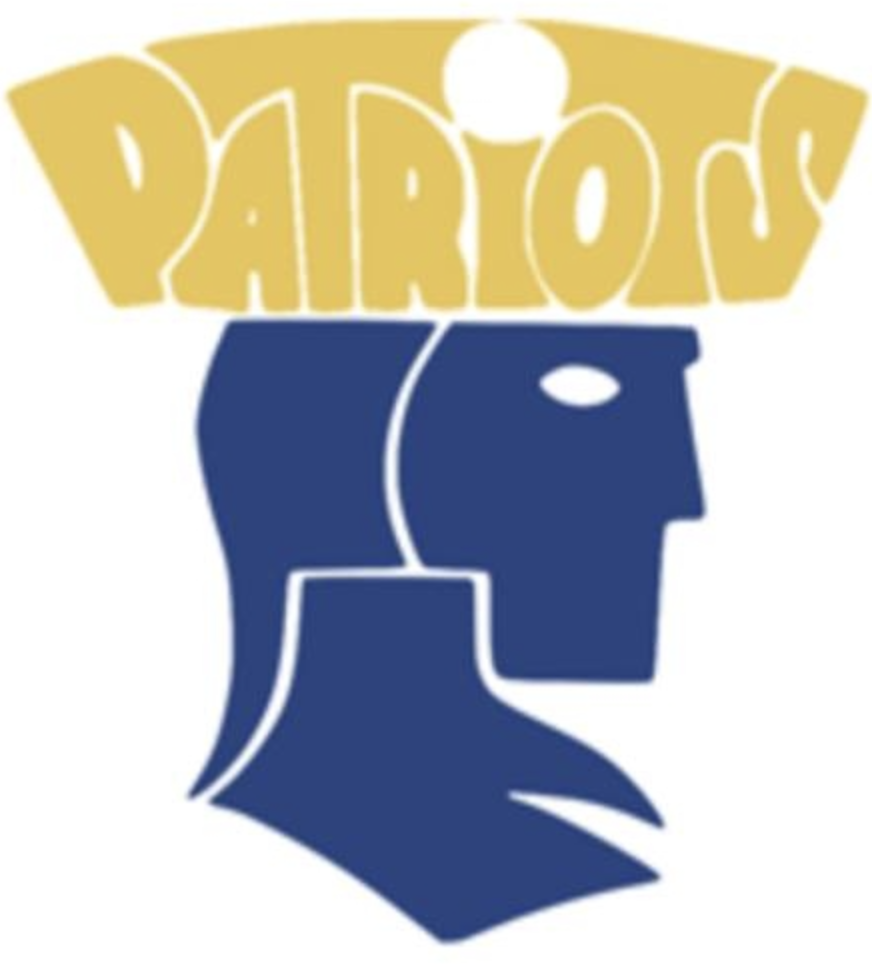 November 15, 2023Dear Parent/Guardian:I am writing this letter to notify you that Southeast Middle School has been designated as both a North Carolina Low-Performing school and a federally identified Targeted Support & Improvement Additional Targeted Support (TSI-AT) school by the North Carolina State Board of Education.As defined in G.S. 115C-105.37: “The State Board of Education shall identify low-performing schools on an annual basis. Low-performing schools are those that earn an overall school performance grade of D or F and a school growth score of "met expected growth" or "not met expected growth" as defined by G.S. 115C-83.15.” Legislation (G.S. §115C-83.15) passed during the 2013 long North Carolina General Assembly session provides parents with an additional measure of school performance in the form of School Performance Grades. Beginning with the 2013–14 school year, the annual North Carolina School Report Cards display a letter grade of A, B, C, D, or F for each school in the state.School Performance Grades are based 80 percent on our school’s achievement score (student proficiency) and 20 percent on students’ academic growth. At Insert name of the school, our achievement score for the 2022-2023 school year is based on how well our students performed on the Reading and Math EOGs and Math I. We did not meet growth in all areas; however, a few of our sub-groups met growth. Southeast Middle School received a School Performance Grade of a F and a growth designation of Did Not Meet for the 2022–2023 school year.In addition, per the Every Student Succeeds Act (ESSA) Section 1111(d)(2), schools receive the federal identification of TSI-AT in North Carolina by having one or more of the following subgroups receive a subgroup performance grade score at or below the lowest 5% of schools across the state during the 2021- 2022 academic year; and being identified as a consistently underperforming subgroup in 2019-2020. Subgroup performance scores are provided for the following subgroups of students: (1) Students with Disabilities, (2) Economically Disadvantaged, (3) Black, (4) White, (5) Hispanic, (6) Asian-Pacific Islander, (7) Multi-racial, and (8) English Learners.As a dually designated TSI-AT and NC low-performing school, Southeast Middle School is required to develop a comprehensive improvement plan that specifically addresses how the school will improve student achievement. The plan will also include strategies that our district or charter will employ to support Insert the name of the school’s improvement efforts. The comprehensive improvement plan will address the following areas (select applicable areas and remove the remaining areas):· Classroom Management· Standards-aligned Instruction· Professional Learning Communities (PLCs)· Instructional Leadership· Recruitment & Retention of Effective Teachers· Support for Grade-to-Grade Transitions· Implementation of a Tiered Instructional System· Data-Driven Decision Making· Student Support Services· Family and Community EngagementWe have set the following goals for Southeast Middle School:• By the end of 2024-2025, we will improve our our overall proficiency average on Math and Reading EOG will increase by 5 percentage points.Here are some strategies that Southeast Middle School will be implementing to improve student outcomes:• Students will experience data-driven instructional practices that support individual student growth, progress and advancement on standards-aligned assessments through engaging learning experiences.• Integrate standards-based experiential learning opportunities for students outside of school across multiple contents.• Cultivate and maintain a positive school culture that promotes overall student wellness in and outside the classroom and shares our successes.  • Within the next school year, increase the integration of newly acquired talent by increasing their active participation in school and community events coupled with support.• Within the next academic year, our school will enhance the utilization of the Student Advisory Council by increasing student participation and ensuring that the Student Advisory Council recommended initiatives are implemented to address students’ needs.Parent engagement is at the heart of our school improvement efforts. Here are some ways you can help:• Ensure you and your child know the academic expectations for your child this school year. A list of learning objectives in student-friendly language is available from your child’s teacher(s).• Call Southeast Middle School's contact person and phone number if you have questions or concerns about your child or to set up an appointment to meet with a school staff member who will be working with your child.• Make sure that your child is prepared, on time  and attends school each day.• Monitor your child’s homework.• Monitor the progress your child is making and attend meetings with your child’s teacher(s). •Follow us: https://www.rssed.org/southeastmiddle https://www.facebook.com/SEMSPatriots• Volunteer• Join Southeast Middle  Parent Teacher Association or Boosters OrganizationAdditionally, listed below are a few resources available to help: (Insert school and/or community resources with contact information and/or use the list below)• Graduation requirements: www.ncpublicschools.org/gradrequirements/ • K-12 standards in academic subjects: www.ncpublicschools.org/curriculum/ • State student achievement test results: www.ncpublicschools.org/accountability/ • N.C. School Report Cards: https://www.dpi.nc.gov/data-reports/school-reportcardsWe are committed to improving student performance. It is important to remember that just as no one single score or grade tells the whole story of a student, neither does it tell you everything about the performance of a school or the opportunities that our school provides. The intent of receiving these designations is to improve educational outcomes for all students, close achievement gaps, increase equity, and improve the quality of instruction. We’re excited about this school year and are working to make it a success for your child. Already, we have:• Supplemental: Intervention Groups during Academic Time• ELL Parent Nights• Behavior incentivesOur upcoming events are:• Book Give Away Day• Parent Information NightIf you have questions about the content of this letter, please contact Ms. Davian Ellison or reach out to Southeast Middle School.Thanks for all you do for Southeast Middle School,Davian L. EllisonDavian L. Ellison, Ed.S.Principal, Southeast Middle Schoolellisondl@rss.k12.nc.us15 de noviembre de 2023Estimado Padre / Tutor:Le escribo esta carta para informarles que la escuela secundaria Southeast ha sido designada como escuela de bajo rendimiento de Carolina del Norte y como escuela de Apoyo y Mejoramiento Especifico Adicional (TSI-AT) identificada a nivel federal por la Junta de Educación del Estado de Carolina del Norte.Como se define en G.S. 115C-105.37: “La Junta de Educación Estatal identificará las escuelas de bajo rendimiento anualmente. Las escuelas de bajo rendimiento son aquellas que obtienen una calificación de rendimiento escolar general de D o F y una puntuación de crecimiento escolar de "crecimiento esperado alcanzado" o "crecimiento esperado no alcanzado" según lo definido por G.S. 115C-83.15”. La legislación (G.S. §115C-83.15) aprobada durante la larga sesión de la Asamblea General de Carolina del Norte en 2013 proporciona a los padres una medida adicional del desempeño escolar en forma de calificaciones de desempeño escolar. A partir del año escolar 2013-14, los boletines de calificaciones escolares anuales de Carolina del Norte muestran una calificación con letras de A, B, C, D o F para cada escuela del estado.Las calificaciones de desempeño escolar se basan en un 80 por ciento en el puntaje de rendimiento de nuestra escuela (competencia del estudiante) y en un 20 por ciento en el crecimiento académico de los estudiantes. En la escuela secundaria Southeast, nuestro puntaje de rendimiento para el año escolar 2022-2023 se basa en qué tan bien se desempeñaron nuestros estudiantes en los EOG de Lectura y Matemáticas y en Matemáticas I. No logramos un crecimiento en todas las áreas; sin embargo, algunos de nuestros subgrupos lograron un crecimiento. La escuela secundaria Southeast recibió una calificación de rendimiento escolar de F y una designación de crecimiento de No cumplió para el año escolar 2022-2023.Además, según la Sección 1111(d)(2) de la Ley Cada Estudiante Triunfa (ESSA), las escuelas reciben la identificación federal de TSI-AT en Carolina del Norte al hacer que uno o más de los siguientes subgrupos reciban una calificación de desempeño de subgrupo de o por debajo del 5% más bajo de las escuelas de todo el estado durante el año académico 2021-2022; y ser identificado como un subgrupo con un desempeño consistentemente bajo en 2019-2020. Se proporcionan puntuaciones de desempeño de subgrupos para los siguientes subgrupos de estudiantes: (1) estudiantes con discapacidades, (2) económicamente desfavorecidos, (3) negros, (4) blancos, (5) hispanos, (6) asiáticos e isleños del Pacífico, (7) multirraciales y (8) estudiantes de inglés.Como escuela de bajo rendimiento con doble designación TSI-AT y NC, la escuela secundaria Southeast debe desarrollar un plan de mejora integral que aborde específicamente cómo la escuela mejorará el rendimiento estudiantil. El plan también incluirá estrategias que nuestro distrito o escuela autónoma empleará para apoyar Inserte el nombre de los esfuerzos de mejora de la escuela. El plan de mejora integral abordará las siguientes áreas:· La gestión del salón de clase· Instrucción alineada con los estándares· Comunidades de Aprendizaje Profesional (PLC)· Liderazgo Instruccional· Reclutamiento y retención de maestros efectivos· Soporte para transiciones de grado a grado· Implementación de un sistema de instrucción por niveles· Toma de decisiones basada en datos· Servicios de apoyo estudiantil· Participación familiar y comunitariaHemos establecido las siguientes metas para la escuela secundaria Southeast:• Para fines de 2024-2025, mejoraremos nuestro promedio general de competencia en Matemáticas y Lectura, el EOG aumentará en 5 puntos porcentuales. Aquí hay algunas estrategias que la escuela secundaria Southeast implementará para mejorar los resultados de los estudiantes:• Los estudiantes experimentarán prácticas de instrucción basadas en datos que respaldan el crecimiento, el progreso y el avance individual de los estudiantes en evaluaciones alineadas con los estándares a través de experiencias de aprendizaje interesantes.• Integrar oportunidades de aprendizaje experiencial basadas en estándares para estudiantes fuera de la escuela a través de múltiples contenidos.• Cultivar y mantener una cultura escolar positiva que promueva el bienestar general de los estudiantes dentro y fuera del salón de clase y comparta nuestros éxitos.• Durante el próximo año escolar, aumentar la integración del talento recién adquirido aumentando su participación en eventos escolares y comunitarios junto con apoyo.• Durante el próximo año académico, nuestra escuela mejorará la utilización del Consejo Asesor Estudiantil aumentando la participación de los estudiantes y asegurando que las iniciativas recomendadas por el Consejo Asesor Estudiantil se implementen para abordar las necesidades de los estudiantes.La participación de los padres es el centro de nuestros esfuerzos para mejorar la escuela. A continuación, se muestran algunas formas en las que puede ayudar:• Asegúrese de que usted y su hijo conozcan las expectativas académicas para su hijo este año escolar. Los maestros de su hijo pueden obtener una lista de objetivos de aprendizaje en un lenguaje amigable para los estudiantes.• Llame a la persona de contacto y al número de teléfono de Southeast si tiene preguntas o inquietudes sobre su hijo o para programar una cita para reunirse con un miembro del personal de la escuela que trabajará con su hijo.• Asegúrese de que su hijo esté preparado, sea puntual y asista a la escuela todos los días.• Revise la tarea de su hijo.• Revise el progreso que está logrando su hijo y asista a reuniones con los maestros de su hijo.•Síganos: https://www.rssed.org/southeastmiddle https://www.facebook.com/SEMSPatriots• Ofrézcase de Voluntario• Únase a la Asociación de Padres y Maestros de Southeast o a la Organización BoostersAdemás, a continuación, se enumeran algunos recursos disponibles para ayudar: • Requisitos de graduación: www.ncpublicschools.org/gradrequirements/ • Estándares K-12 en materias académicas: www.ncpublicschools.org/curriculum/ • Resultados de las pruebas estatales de rendimiento estudiantil: www.ncpublicschools.org/accountability/ • Boletas de calificaciones escolares de Carolina del Norte: https://www.dpi.nc.gov/data-reports/school-reportcardsEstamos comprometidos a mejorar el rendimiento de los estudiantes. Es importante recordar que, así como ningún puntaje o calificación cuenta la historia completa de un estudiante, tampoco cuenta todo sobre el desempeño de una escuela o las oportunidades que ofrece nuestra escuela. La intención de recibir estas designaciones es mejorar los resultados educativos de todos los estudiantes, cerrar las brechas de rendimiento, aumentar la equidad y mejorar la calidad de la instrucción. Estamos contentos con este año escolar y estamos trabajando para que sea un éxito para su hijo. Ya:• Suplementario: Grupos de intervención durante el tiempo académico• Noches para padres de estudiantes ELL• Incentivos de comportamientoNuestros próximos eventos son:• Día de entrega de libros• Noche de información para padresSi tiene preguntas sobre el contenido de esta carta, comuníquese con la Sra. Davian Ellison o comuníquese con Southeast.Gracias por todo lo que haces por la escuela secundaria Southeast,Davian EllisonDavian L. Ellison, Ed.S.Directora, escuela secundaria Southeast ellisondl@rss.k12.nc.us